Información y requisitos para obtener duplicado de tarjeta de identificación debido a que la misma se encuentra deteriorada.Persona que desea cambiar su tarjeta de identificación por deterioro.No aplicaEn la oficina de CESCO más cercana	 					Directorio de CESCOComprobante de Rentas Internas por valor de cinco ($5.00) dólares.Llenar y firmar el formulario DTOP-DIS-137 Solicitud Tarjeta de Identificación para Personas de 16 años o másEntregar la tarjeta de identificación deteriorada.Comprobante de Rentas Internas por valor de cinco ($5.00) dólares.No aplicaPágina Web DTOP – http://www.dtop.gov.prDTOP-DIS-137 Solicitud Tarjeta de Identificación para Personas de 16 años o más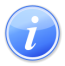 Descripción del Servicio 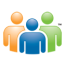 Audiencia y Propósito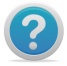 Consideraciones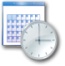 Lugar y Horario de Servicio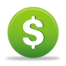 Costo del Servicio y Métodos de Pago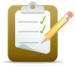 Requisitos para Obtener Servicio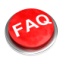 Preguntas Frecuentes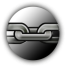 Enlaces Relacionados